ΕΝΟΤΗΤΑ: ΑΛΓΕΒΡΙΚΕΣ ΠΑΡΑΣΤΑΣΕΙΣΝα σημειώσετε   στο κουτί δίπλα από κάθε μια από τις παρακάτω αλγεβρικές παραστάσεις που είναι μονώνυμα.                                                                                                                                                  (μ. 1)Να συμπληρώσετε τον παρακάτω πίνακα:                                                                                                     (μ. 2)Να κάνετε τις πράξεις:                                                                                                                                        (μ. 2)(α) (β) (γ) (δ) Δίνονται τα πολυώνυμα  και . Να υπολογίσετε:                                  (μ. 3)(α)                                               (β) Να γράψετε τα αναπτύγματα (με τη χρήση ταυτοτήτων) στην πιο απλή μορφή:                                  (μ. 4)(α) (β) (γ) (δ) Να χαρακτηρίσετε καθεμιά από τις επόμενες προτάσεις με (Σ), αν είναι σωστή και με (Λ), αν είναι λανθασμένη, βάζοντας σε κύκλο το σωστό γράμμα.                                                                                   (μ. 2)Το γινόμενο δύο αριθμών είναι 48 και η διαφορά τους 8. Να βρείτε το άθροισμα των τετραγώνων τους.                                                                                                                                                                       (μ. 2)Να αποδείξετε την ταυτότητα .                                           (μ. 2)                                   Να υπολογίσετε το εμβαδόν του γραμμοσκιασμένου σχήματος, αν ΔΕΖΗ τετράγωνο πλευράς και ΑΒΓΔ ορθογώνιο διαστάσεων  και . Η απάντησή σας να δοθεί στην πιο απλή μορφή, συναρτήσει του .   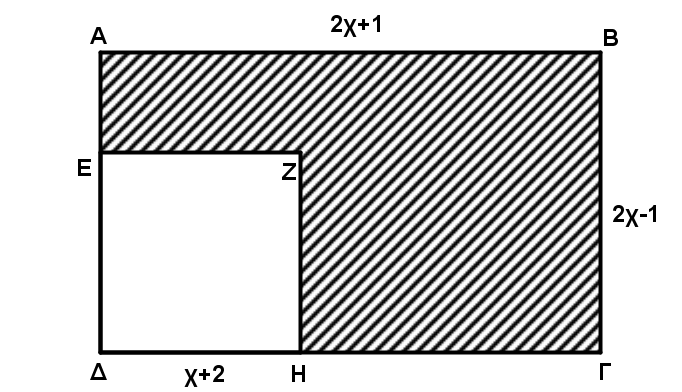 ΜονώνυμοΣυντελεστήςΚύριο Μέρος(α) Το άθροισμα δύο μονωνύμων είναι πάντοτε μονώνυμο.                                                       (β) Αν  τότε .                                                                                      (γ) Η αλγεβρική παράσταση  είναι μονώνυμο.(δ) Το γινόμενο δύο όμοιων μονωνύμων με αντίθετους συντελεστές ισούται με μηδέν.(μ. 2)